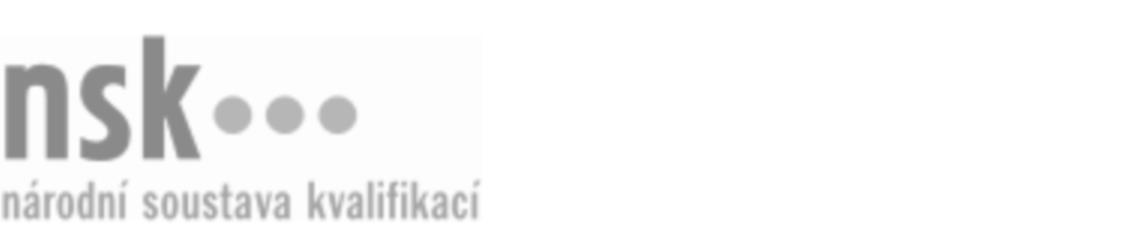 Kvalifikační standardKvalifikační standardKvalifikační standardKvalifikační standardKvalifikační standardKvalifikační standardKvalifikační standardKvalifikační standardMontér/montérka kabelových technologií pro silnoproud (kód: 26-013-H) Montér/montérka kabelových technologií pro silnoproud (kód: 26-013-H) Montér/montérka kabelových technologií pro silnoproud (kód: 26-013-H) Montér/montérka kabelových technologií pro silnoproud (kód: 26-013-H) Montér/montérka kabelových technologií pro silnoproud (kód: 26-013-H) Montér/montérka kabelových technologií pro silnoproud (kód: 26-013-H) Montér/montérka kabelových technologií pro silnoproud (kód: 26-013-H) Autorizující orgán:Ministerstvo průmyslu a obchoduMinisterstvo průmyslu a obchoduMinisterstvo průmyslu a obchoduMinisterstvo průmyslu a obchoduMinisterstvo průmyslu a obchoduMinisterstvo průmyslu a obchoduMinisterstvo průmyslu a obchoduMinisterstvo průmyslu a obchoduMinisterstvo průmyslu a obchoduMinisterstvo průmyslu a obchoduMinisterstvo průmyslu a obchoduMinisterstvo průmyslu a obchoduSkupina oborů:Elektrotechnika, telekomunikační a výpočetní technika (kód: 26)Elektrotechnika, telekomunikační a výpočetní technika (kód: 26)Elektrotechnika, telekomunikační a výpočetní technika (kód: 26)Elektrotechnika, telekomunikační a výpočetní technika (kód: 26)Elektrotechnika, telekomunikační a výpočetní technika (kód: 26)Elektrotechnika, telekomunikační a výpočetní technika (kód: 26)Týká se povolání:Elektromechanik pro silnoproudElektromechanik pro silnoproudElektromechanik pro silnoproudElektromechanik pro silnoproudElektromechanik pro silnoproudElektromechanik pro silnoproudElektromechanik pro silnoproudElektromechanik pro silnoproudElektromechanik pro silnoproudElektromechanik pro silnoproudElektromechanik pro silnoproudElektromechanik pro silnoproudKvalifikační úroveň NSK - EQF:333333Odborná způsobilostOdborná způsobilostOdborná způsobilostOdborná způsobilostOdborná způsobilostOdborná způsobilostOdborná způsobilostNázevNázevNázevNázevNázevÚroveňÚroveňOrientace v technické dokumentaci a normách při práci s elektrickými kabelyOrientace v technické dokumentaci a normách při práci s elektrickými kabelyOrientace v technické dokumentaci a normách při práci s elektrickými kabelyOrientace v technické dokumentaci a normách při práci s elektrickými kabelyOrientace v technické dokumentaci a normách při práci s elektrickými kabely33Rozdělení a značení elektrických kabelů dle ČSNRozdělení a značení elektrických kabelů dle ČSNRozdělení a značení elektrických kabelů dle ČSNRozdělení a značení elektrických kabelů dle ČSNRozdělení a značení elektrických kabelů dle ČSN33Volba vhodných kabelových souborůVolba vhodných kabelových souborůVolba vhodných kabelových souborůVolba vhodných kabelových souborůVolba vhodných kabelových souborů33Volba vhodných technologií montáže kabelových souborůVolba vhodných technologií montáže kabelových souborůVolba vhodných technologií montáže kabelových souborůVolba vhodných technologií montáže kabelových souborůVolba vhodných technologií montáže kabelových souborů33Volba postupu práce, nářadí, pomůcek a měřidel při pracích s elektrickými kabelyVolba postupu práce, nářadí, pomůcek a měřidel při pracích s elektrickými kabelyVolba postupu práce, nářadí, pomůcek a měřidel při pracích s elektrickými kabelyVolba postupu práce, nářadí, pomůcek a měřidel při pracích s elektrickými kabelyVolba postupu práce, nářadí, pomůcek a měřidel při pracích s elektrickými kabely33Uložení elektrických kabelůUložení elektrických kabelůUložení elektrických kabelůUložení elektrických kabelůUložení elektrických kabelů33Montáž kabelových skříní a rozvaděčůMontáž kabelových skříní a rozvaděčůMontáž kabelových skříní a rozvaděčůMontáž kabelových skříní a rozvaděčůMontáž kabelových skříní a rozvaděčů33Montáž kabelových ok a spojovačůMontáž kabelových ok a spojovačůMontáž kabelových ok a spojovačůMontáž kabelových ok a spojovačůMontáž kabelových ok a spojovačů33Měření elektrických a neelektrických veličin a parametrů, vyhodnocování naměřených hodnot pro napětí do 1 kVMěření elektrických a neelektrických veličin a parametrů, vyhodnocování naměřených hodnot pro napětí do 1 kVMěření elektrických a neelektrických veličin a parametrů, vyhodnocování naměřených hodnot pro napětí do 1 kVMěření elektrických a neelektrických veličin a parametrů, vyhodnocování naměřených hodnot pro napětí do 1 kVMěření elektrických a neelektrických veličin a parametrů, vyhodnocování naměřených hodnot pro napětí do 1 kV33Montáž a připojování kabelových souborů k energetické sítiMontáž a připojování kabelových souborů k energetické sítiMontáž a připojování kabelových souborů k energetické sítiMontáž a připojování kabelových souborů k energetické sítiMontáž a připojování kabelových souborů k energetické síti33Lokalizace poruch a údržba kabelových souborů a skříní NNLokalizace poruch a údržba kabelových souborů a skříní NNLokalizace poruch a údržba kabelových souborů a skříní NNLokalizace poruch a údržba kabelových souborů a skříní NNLokalizace poruch a údržba kabelových souborů a skříní NN33Bezpečnost při obsluze a práci na elektrických zařízeníchBezpečnost při obsluze a práci na elektrických zařízeníchBezpečnost při obsluze a práci na elektrických zařízeníchBezpečnost při obsluze a práci na elektrických zařízeníchBezpečnost při obsluze a práci na elektrických zařízeních33První pomoc při úrazu elektrickým proudemPrvní pomoc při úrazu elektrickým proudemPrvní pomoc při úrazu elektrickým proudemPrvní pomoc při úrazu elektrickým proudemPrvní pomoc při úrazu elektrickým proudem33Montér/montérka kabelových technologií pro silnoproud,  28.03.2024 14:25:42Montér/montérka kabelových technologií pro silnoproud,  28.03.2024 14:25:42Montér/montérka kabelových technologií pro silnoproud,  28.03.2024 14:25:42Montér/montérka kabelových technologií pro silnoproud,  28.03.2024 14:25:42Strana 1 z 2Strana 1 z 2Kvalifikační standardKvalifikační standardKvalifikační standardKvalifikační standardKvalifikační standardKvalifikační standardKvalifikační standardKvalifikační standardPlatnost standarduPlatnost standarduPlatnost standarduPlatnost standarduPlatnost standarduPlatnost standarduPlatnost standarduStandard je platný od: 06.01.2023Standard je platný od: 06.01.2023Standard je platný od: 06.01.2023Standard je platný od: 06.01.2023Standard je platný od: 06.01.2023Standard je platný od: 06.01.2023Standard je platný od: 06.01.2023Montér/montérka kabelových technologií pro silnoproud,  28.03.2024 14:25:42Montér/montérka kabelových technologií pro silnoproud,  28.03.2024 14:25:42Montér/montérka kabelových technologií pro silnoproud,  28.03.2024 14:25:42Montér/montérka kabelových technologií pro silnoproud,  28.03.2024 14:25:42Strana 2 z 2Strana 2 z 2